Université Mohamed Cherif MESSAADIA Faculté des sciences et de la technologie 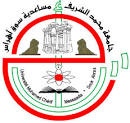 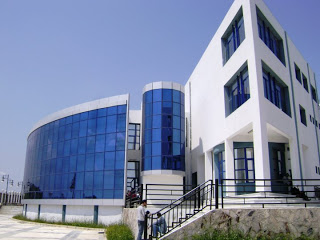 Bienvenue au 1er séminaire des étudiants de master II en Maintenance Industrielle organisé par le département de mécanique dans le cadre du module séminaire.Ce séminaire se déroulera au niveau de la faculté des sciences et de technologie, et concernera les étudiants de fin de cycle Master II de Maintenance Industrielle. Cette manifestation permettra aux étudiants de s’imprégner des rencontres scientifiques  en termes de présentation à travers leur travail de mémoire.
Les étudiants sont invités à préparer un résumé 
(thème, nom des étudiants, nom de l’encadreur,  le résumé 10 ligne, mots clés). Ce dernier doit être remis au niveau du département. De plus, les étudiants doivent  faire une présentation en POSTER.  InscriptionLes étudiants doivent remplir ce coupon et le remettre avec le résumé et le poster sur CD. Nom  et Prénom : ………………………………………………………………...…………………………………………………………………Thème du mémoire : ………………………………………………………………………. ………………………………………………………………………..………………………………………………………………………..Encadreur : ……………………………………………………………………….